7th September 2018CAKE DECORATING CLUBDear Parents and PupilsI am delighted to offer a Cake Decorating (Sugar craft) Club this term. It will be on Thursdays and have a maximum of 8 children per half term (names may need to be drawn from a hat if oversubscribed).  There is a £10 charge to cover the cost of materials.It will start with key stage 2 for 5 weeks, then key stage 1 will take over for another block of 5 weeks.  Key Stage 2 starting on 27th September and running to 1st November.  The KS1 will start on 8th November to 6th December.I will concentrate on Sugar craft rather than baking as in past experience the children usually love this.  We would make decorations to a theme then on the final week I will bring in cakes for each child to decorate.  An example of a them would be ‘Unicorns’!  Over the weeks they could make: Rainbows, Clouds, Flowers, Horns and Ears.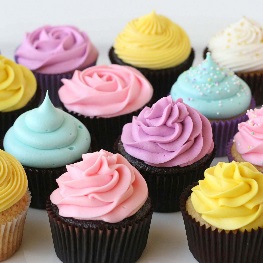 On the last week I will tach piping skills to decorate their cakes.I hope to see you there!Mrs Gina CornwellSussex SugarcraftCAKE DECORATING CLUBChild/ren’s name: ________________________________________  Class: ____________I would like the above child/ren to take part in the Cake Decorating Club commencing on Thursday 27th September and enclose £10 exact cash/OR cheque (please make cheques payable to Mrs Gina Cornwell)In the event of a session being cancelled I am happy to be contacted by text message.Parent contact mobile number: ________________________________________________Parent email address: _______________________________________________________Signed: _____________________________________________________ (Parent)